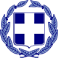                          ΕΛΛΗΝΙΚΗ ΔΗΜΟΚΡΑΤΙΑΥΠΟΥΡΓΕΙΟ ΠΑΙΔΕΙΑΣ ΕΡΕΥΝΑΣ ΚΑΙ ΘΡΗΣΚΕΥΜΑΤΙΚΩΝ                                                    Ωραιόκαστρο ,  28-1-2019    ΠΕΡΙΦΕΡΕΙΑΚΗ Δ/ΝΣΗ Α/ΘΜΙΑΣ& Β/ΘΜΙΑΣ ΕΚΠ/ΣΗΣ                                              Αριθμ. Πρωτ.:          19                   ΚΕΝΤΡΙΚΗΣ ΜΑΚΕΔΟΝΙΑΣ       Δ/ΝΣΗ Β/ΘΜΙΑΣ ΕΚΠ/ΣΗΣ ΔΥΤ.ΘΕΣΣΑΛΟΝΙΚΗΣ                                                                                                                             20 ΓΕ.Λ. ΩΡΑΙΟΚΑΣΤΡΟΥ                                                                                              Ταχ. Δ/νση : Ολύμπου 1 & Καποδιστρίου                                     Ταχ. Κώδικας: 570 13Πληροφορίες :Μιχαηλίδης ΒασίλειοςΤηλέφωνο: 2310689637 -  FAX: 2310695641email: mail@2lyk-oraiok.thess.sch.grhttp://2lyk-oraiok.thess.sch                                                                                       Προς: Διεύθυνση Δευτεροβάθμιας                                                                                                    Εκπαίδευσης Δυτικής ΘεσσαλονίκηςΘΕΜΑ : «Πρόσκληση εκδήλωσης ενδιαφέροντος 6ήμερης επίσκεψης  καθηγητών και  μαθητών στο  Riga- Λετονίας»Σας  γνωρίζουμε ότι το σχολείο μας πρόκειται να πραγματοποιήσει, στα πλαίσια υλοποίησης προγράμματος etwinning με τίτλο “Be informed about climate change, be prepared”και με την έγκριση του συλλόγου των διδασκόντων, εκπαιδευτική επίσκεψη στην Riga  Λετονίας το χρονικό διάστημα  21 Μαρτίου  - 26  Μαρτίου 2019.Σύμφωνα με την ΥΑ 33120/ΓΔ4/28-02-2017 (ΦΕΚ 681/τ.Β’/06-03-2017). καλεί τα ενδιαφέροντα Πρακτορεία Ταξιδίων να εκδηλώσουν το ενδιαφέρον τους.Παρακαλούμε να μας αποστείλετε την αναλυτική προσφορά του πρακτορείου σας ΚΛΕΙΣΤΗ μέχρι και την Παρασκευή  1//2019 και ώρα 12:00 το μεσημέρι σύμφωνα με τα παρακάτω δεδομένα:Χρονική περίοδος:.  21 Μαρτίου  - 26  Μαρτίου 2019.Αριθμός εκπαιδευτικών: 3Αριθμός μαθητών: 20 (± 5)Μετάβαση: Αεροπορικώς απο Θεσσαλονίκη για Riga  Λετονίας (ή γύρω αεροδρόμια - προτιμάται η οικονομικότερη τιμή) Επιστροφή:  Αεροπορικώς από Riga  Λετονίας για ΘεσσαλονίκηΓια τη σύνταξη της προσφοράς να ληφθούν υπόψη τα εξής: Πλήρης ιατροφαρμακευτική περίθαλψη και ταξιδιωτική ασφάλιση για τους μαθητές και καθηγητές (ασφάλεια ζωής, έξοδα επιστροφής) κατά τη μετάβαση και επιστροφή.Να δοθεί η τελική συνολική τιμή του ταξιδιού στην οποία θα περιλαμβάνονται ο Φ.Π.Α. και όλοι οι απαιτούμενοι κατά περίπτωση φόροι. Η κατάθεση της προσφοράς θα πρέπει να συνοδεύεται απαραίτητα με υπεύθυνη δήλωση ότι το ταξιδιωτικό γραφείο διαθέτει ειδικό σήμα λειτουργίας το οποίο βρίσκεται σε ισχύ. Να δοθεί προσφορά για την μετάβαση και την επιστροφή και για τη διαμονή των καθηγητών και μαθητών σε ξενοδοχείο 3 αστέρων της Riga  Λετονίας  . Τα δωμάτια των μαθητών θα είναι τρίκλινα ή δίκλινα και των συνοδών μονόκλινα, αλλά δεν είναι αποδεκτή η χρήση πτυσσόμενων κρεββατιών.Διατροφή: Πρωινό ή/και ημιδιατροφήΤιμή συνολική και ανά μαθητή.Διάθεση λεωφορείου της ημέρες της παραμονής στην Riga  Λετονίας για την μεταφορά των μαθητών στις ξεναγήσεις.Προσοχή: Καμία προσφορά δεν θα γίνει δεκτή αν δεν περιλαμβάνει όλα όσα απαιτούνται και αναφέρονται παραπάνω.         	 Η  Διευθύντρια                                                                    Σαρανταυγά Κωνσταντίνα                                                                 ΠΕ0403